СОВЕТ  ДЕПУТАТОВ ДОБРИНСКОГО МУНИЦИПАЛЬНОГО РАЙОНАЛипецкой области4-я сессия V-го созываРЕШЕНИЕ18.12.2013г.                                    п.Добринка	                                     № 33-рсО плане работы Совета депутатовДобринского муниципального района на 2014 годРассмотрев проект плана работы Совета депутатов Добринского муниципального района на 2014 год,  подготовленный на основе предложений постоянных комиссий Совета депутатов Добринского муниципального района, руководствуясь   Положением «О муниципальных правовых актах Добринского муниципального района», Совет депутатов Добринского муниципального районаРЕШИЛ:1.Утвердить план работы Совета депутатов Добринского муниципального района на 2014 год (прилагается).2.Настоящее решение вступает в силу со дня его принятия.Председатель Совета депутатовДобринского муниципального района 				В.А.Максимов                                                                                              Утвержден								решением Совета депутатовДобринского муниципального района								      от 18.12.2013г. № 33-рсПЛАНработы Совета депутатов Добринского муниципального районана 2014 годРАБОТА ПОСТОЯННЫХ  КОМИССИЙСОВЕТА  ДЕПУТАТОВ1.Заседания постоянных комиссий Совета депутатов проводятся по плану работы постоянных комиссий и подготовки вопросов для рассмотрения на сессии.ОРГАНИЗАЦИОНННЫЕ  МЕРОПРИЯТИЯ1.Осуществлять контроль за ходом исполнения     принимаемых решений Советом депутатов района.     - в течение  года2.Оказывать содействие постоянным комиссиям    в организации и проведении заседаний постоянных   комиссий, в подготовке вопросов, выносимых на   рассмотрение  сессий.                                                        -в течение  годаПрием граждан и работа депутатов в своих избирательных округах1.В соответствии с графиком приема граждан           организовать прием граждан председателем    Совета депутатов муниципального района,    заместителем председателя, депутатами Совета    депутатов района. Обеспечить регулярное    опубликование графика приема граждан в газете    «Добринские вести».                                                             -в течение  года2.Регулярно  проводить встречи с избирателями    по месту жительства,  принимать участие в   различных мероприятиях, проводимых на    предприятиях, в организациях    и учреждениях избирательных округов.    Регулярно информировать избирателей о    выполнении их предложений, заявлений, просьб    и жалоб.              					      	-в течение  года3.Оказывать постоянную помощь избирателям              в решении возникающих проблем. При    необходимости активнее инициировать    их рассмотрение в Совете депутатов    муниципального района, администрации    муниципального района, органах местного    самоуправления через депутатские запросы,    депутатские обращения и другие формы    депутатской деятельности.                                       - в течение  годаМероприятия по взаимодействию с Советами депутатов сельских поселений1.Семинар-совещание с председателями   Советов депутатов сельских поселений   по вопросам совершенствования практики    работы, применения законодательства РФ и    Липецкой области, обмену опытом работы.      - один раз в полугодие2.Оказание методической помощи по    внесению изменений в нормативно-  правовые акты представительных органов   сельских поселений.                                               - в течение года3.Участие в работе сессий, публичных    слушаний и других мероприятий,    проводимых Советами депутатов    сельских поселений.                                               -в течение годаМероприятия по взаимодействию с избирательными комиссиями  всех  уровней1.Оказывать методическую, консультативную и    практическую помощь избирательным комиссиям    в подготовке и проведении выборов всех уровней.        –в течение годаИнформационное  обеспечение деятельности Совета депутатов1.Организация интервью, отчетов о депутатской        деятельности в средствах массовой информации.             - в течение года2.Подготовка материалов для специального                выпуска  районной газеты «Добринские вести».                 -в течение годаВзаимодействие с местными отделениями политических партий, общественными объединениями, Молодежным парламентом, средствами массовой информации1.Участие представителей местных отделений             политических партий, общественных    объединений, Молодежного парламента, средств    массовой информации в работе сессий,    заседаниях постоянных комиссий, публичных    слушаниях и других мероприятиях, проводимых    Советом депутатов муниципального района.                    -в течение  года2.Проведение общественной экспертизы отдельных      нормативно-правовых актов.                                               -в течение  года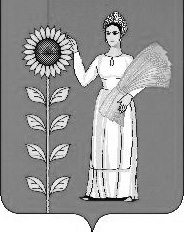 № п/п№ п/п№ п/пНаименование   вопросаНаименование   вопросаКто вносит и готовитОтветственныйОтветственныйI   кварталI   кварталI   кварталI   кварталI   кварталI   кварталI   кварталI   квартал1.Сообщение главы Добринского муниципального района о положении дел в районе за 2013год.Сообщение главы Добринского муниципального района о положении дел в районе за 2013год.Сообщение главы Добринского муниципального района о положении дел в районе за 2013год.Сообщение главы Добринского муниципального района о положении дел в районе за 2013год.Глава муниципального районаОрганизационный отдел Совета депутатов муниципального  района, постоянные комиссииОрганизационный отдел Совета депутатов муниципального  района, постоянные комиссии2.Сообщение председателя Совета депутатов Добринского муниципального района об итогах работы за 2013 год.Сообщение председателя Совета депутатов Добринского муниципального района об итогах работы за 2013 год.Сообщение председателя Совета депутатов Добринского муниципального района об итогах работы за 2013 год.Сообщение председателя Совета депутатов Добринского муниципального района об итогах работы за 2013 год.Председатель Совета депутатов муниципального  районаОрганизационный отдел Совета депутатов муниципального  района, постоянные комиссииОрганизационный отдел Совета депутатов муниципального  района, постоянные комиссии3.Об итогах выполнения за 2013 год  Программы социально-экономического развития Добринского муниципального района на 2013 –2016 годы.Об итогах выполнения за 2013 год  Программы социально-экономического развития Добринского муниципального района на 2013 –2016 годы.Об итогах выполнения за 2013 год  Программы социально-экономического развития Добринского муниципального района на 2013 –2016 годы.Об итогах выполнения за 2013 год  Программы социально-экономического развития Добринского муниципального района на 2013 –2016 годы.Администрация муниципального  районаПостоянная комиссия по экономике, бюджету,  муниципальной собственности и социальным вопросамПостоянная комиссия по экономике, бюджету,  муниципальной собственности и социальным вопросам4.Информация прокуратуры района о состоянии законности на территории Добринского муниципального района Липецкой области за 2013 год. Информация прокуратуры района о состоянии законности на территории Добринского муниципального района Липецкой области за 2013 год. Информация прокуратуры района о состоянии законности на территории Добринского муниципального района Липецкой области за 2013 год. Информация прокуратуры района о состоянии законности на территории Добринского муниципального района Липецкой области за 2013 год. Постоянная комиссия по правовым вопросам, местному                        самоуправлению,  работе с депутатами и делам семьи, детства, молодежиПостоянная комиссия по правовым вопросам, местному                        самоуправлению,  работе с депутатами и делам семьи, детства, молодежи5.Отчет о работе Контрольно-счетной комиссии Добринского муниципального  района за 2013 год.Отчет о работе Контрольно-счетной комиссии Добринского муниципального  района за 2013 год.Отчет о работе Контрольно-счетной комиссии Добринского муниципального  района за 2013 год.Отчет о работе Контрольно-счетной комиссии Добринского муниципального  района за 2013 год.Контрольно-счетная комиссия Добринского муниципального районаПостоянная комиссия по экономике, бюджету,  муниципальной собственности и социальным вопросамПостоянная комиссия по экономике, бюджету,  муниципальной собственности и социальным вопросам6.О плане работы Контрольно-счетной комиссии Добринского муниципального района на 2014 год.О плане работы Контрольно-счетной комиссии Добринского муниципального района на 2014 год.О плане работы Контрольно-счетной комиссии Добринского муниципального района на 2014 год.О плане работы Контрольно-счетной комиссии Добринского муниципального района на 2014 год.Контрольно-счетная комиссия Добринского муниципального районаПостоянная комиссия по экономике, бюджету,  муниципальной собственности и социальным вопросамПостоянная комиссия по экономике, бюджету,  муниципальной собственности и социальным вопросам7.О внесении изменений в  районный бюджет на 2014 год и на плановый период 2015 и 2016 годов».О внесении изменений в  районный бюджет на 2014 год и на плановый период 2015 и 2016 годов».О внесении изменений в  районный бюджет на 2014 год и на плановый период 2015 и 2016 годов».О внесении изменений в  районный бюджет на 2014 год и на плановый период 2015 и 2016 годов».Администрация муниципального района, Управление финансовПостоянная комиссия по экономике, бюджету,  муниципальной собственности и социальным вопросамПостоянная комиссия по экономике, бюджету,  муниципальной собственности и социальным вопросам8.О состоянии преступности на территории района и работе ОМВД России по Добринскому   району по предупреждению  пресечению и раскрытию преступлений и правонарушений за 2013 год.О состоянии преступности на территории района и работе ОМВД России по Добринскому   району по предупреждению  пресечению и раскрытию преступлений и правонарушений за 2013 год.О состоянии преступности на территории района и работе ОМВД России по Добринскому   району по предупреждению  пресечению и раскрытию преступлений и правонарушений за 2013 год.О состоянии преступности на территории района и работе ОМВД России по Добринскому   району по предупреждению  пресечению и раскрытию преступлений и правонарушений за 2013 год.ОМВД России в Липецкой области по Добринскому районуПостоянная комиссия по правовым вопросам, местному                        самоуправлению,  работе с депутатами и делам семьи, детства, молодежиПостоянная комиссия по правовым вопросам, местному                        самоуправлению,  работе с депутатами и делам семьи, детства, молодежи9.О выполнении прогнозного плана (программы) приватизации муниципального имущества Добринского района за 2013 год. О выполнении прогнозного плана (программы) приватизации муниципального имущества Добринского района за 2013 год. О выполнении прогнозного плана (программы) приватизации муниципального имущества Добринского района за 2013 год. О выполнении прогнозного плана (программы) приватизации муниципального имущества Добринского района за 2013 год. Администрация муниципального района, отдел имущественных и земельных отношенийПостоянная комиссия по экономике, бюджету,  муниципальной собственности и социальным вопросамПостоянная комиссия по экономике, бюджету,  муниципальной собственности и социальным вопросам 10.О награждении знаком отличия «За заслуги перед Добринским районом».О награждении знаком отличия «За заслуги перед Добринским районом».О награждении знаком отличия «За заслуги перед Добринским районом».Администрация муниципального  района Администрация муниципального  района Постоянные комиссииПостоянные комиссииII кварталII кварталII кварталII кварталII кварталII кварталII кварталII квартал1.О внесении изменений в   районный бюджет на 2014 год и на плановый период 2015 и 2016 годов».О внесении изменений в   районный бюджет на 2014 год и на плановый период 2015 и 2016 годов».О внесении изменений в   районный бюджет на 2014 год и на плановый период 2015 и 2016 годов».О внесении изменений в   районный бюджет на 2014 год и на плановый период 2015 и 2016 годов».Администрация муниципального  района, Управление финансовПостоянная комиссия по экономике, бюджету,  муниципальной собственности и социальным вопросамПостоянная комиссия по экономике, бюджету,  муниципальной собственности и социальным вопросам2.Об исполнении районного бюджета за 2013 год.Об исполнении районного бюджета за 2013 год.Об исполнении районного бюджета за 2013 год.Об исполнении районного бюджета за 2013 год.Администрация муниципального  района, Управление финансов, контрольно-счетная комиссия районаПостоянные комиссии,Постоянные комиссии,3.Об организации профилактической работы с подростками с девиантным поведением на территории Добринского муниципального района.Об организации профилактической работы с подростками с девиантным поведением на территории Добринского муниципального района.Об организации профилактической работы с подростками с девиантным поведением на территории Добринского муниципального района.Об организации профилактической работы с подростками с девиантным поведением на территории Добринского муниципального района.Администрация муниципального  района Постоянная комиссия по правовым вопросам, местному                        самоуправлению,  работе с депутатами и делам семьи, детства, молодежиПостоянная комиссия по правовым вопросам, местному                        самоуправлению,  работе с депутатами и делам семьи, детства, молодежи4.О присвоении почетного звания «Почетный гражданин Добринского района».О присвоении почетного звания «Почетный гражданин Добринского района».О присвоении почетного звания «Почетный гражданин Добринского района».О присвоении почетного звания «Почетный гражданин Добринского района».Администрация муниципального  районаОрганизационный отдел Совета депутатов Добринского муниципального района,Организационный отдел Совета депутатов Добринского муниципального района,5. О награждении знаком отличия «За заслуги перед Добринским районом». О награждении знаком отличия «За заслуги перед Добринским районом». О награждении знаком отличия «За заслуги перед Добринским районом».Администрация муниципального  района,Совет депутатов Добринского муниципального районаАдминистрация муниципального  района,Совет депутатов Добринского муниципального районаПостоянные комиссииПостоянные комиссииIII  кварталIII  кварталIII  кварталIII  кварталIII  кварталIII  кварталIII  кварталIII  квартал1.О внесении изменений в   районный бюджет на 2014год и на плановый период 2015 и 2016 годов».О внесении изменений в   районный бюджет на 2014год и на плановый период 2015 и 2016 годов».О внесении изменений в   районный бюджет на 2014год и на плановый период 2015 и 2016 годов».О внесении изменений в   районный бюджет на 2014год и на плановый период 2015 и 2016 годов».Администрация муниципального района,Управление финансовПостоянная комиссия по экономике, бюджету, муниципальной собственности и социальным вопросамПостоянная комиссия по экономике, бюджету, муниципальной собственности и социальным вопросам2.О социально-экономическом развитии Добринского муниципального района за первое полугодие 2014 года.О социально-экономическом развитии Добринского муниципального района за первое полугодие 2014 года.О социально-экономическом развитии Добринского муниципального района за первое полугодие 2014 года.О социально-экономическом развитии Добринского муниципального района за первое полугодие 2014 года.Администрация муниципального районаПостоянная комиссия по экономике, бюджету, муниципальной собственности и социальным вопросамПостоянная комиссия по экономике, бюджету, муниципальной собственности и социальным вопросам3.Об организации медицинского обслуживания на территории Добринского муниципального района.Об организации медицинского обслуживания на территории Добринского муниципального района.Об организации медицинского обслуживания на территории Добринского муниципального района.Об организации медицинского обслуживания на территории Добринского муниципального района.ГУЗ «Добринская ЦРБ», администрация районаПостоянная комиссия по экономике, бюджету,  муниципальной собственности и социальным вопросамПостоянная комиссия по экономике, бюджету,  муниципальной собственности и социальным вопросам4.О награждении знаком отличия «За заслуги перед Добринским районом».О награждении знаком отличия «За заслуги перед Добринским районом».О награждении знаком отличия «За заслуги перед Добринским районом».О награждении знаком отличия «За заслуги перед Добринским районом».Администрация муниципального района,Совет депутатов Добринского муниципального районаПостоянные комиссииПостоянные комиссииIV  кварталIV  кварталIV  кварталIV  кварталIV  кварталIV  кварталIV  кварталIV  квартал1.1.1.О внесении изменений в   районный бюджет на 2014 год и на плановый период 2015 и 2016 годов».О внесении изменений в   районный бюджет на 2014 год и на плановый период 2015 и 2016 годов».Администрация муниципального района, управление финансовПостоянная комиссия по экономике, бюджету и муниципальной собственностиПостоянная комиссия по экономике, бюджету и муниципальной собственности2.2.2.О районном бюджете на 2015 год и на плановый период 2016 и 2017годов.О районном бюджете на 2015 год и на плановый период 2016 и 2017годов.Администрация муниципального района, управление финансовПостоянная комиссия по экономике, бюджету и муниципальной собственностиПостоянная комиссия по экономике, бюджету и муниципальной собственности3.3.3.О социально-экономическом развитии Добринского муниципального района за 9 месяцев  2014 года.О социально-экономическом развитии Добринского муниципального района за 9 месяцев  2014 года.Администрация муниципального района, управление финансовПостоянная комиссия по экономике, бюджету и муниципальной собственностиПостоянная комиссия по экономике, бюджету и муниципальной собственности4.4.4.О практике работы представительного  органа сельского поселения (по списку) по вопросу организации выполнения Федерального закона № 131-ФЗ от 06.10.2003г. «Об общих принципах организации местного самоуправления» (по обмену опытом).Организационный отдел Совета депутатов Добринского муниципального района, постоянные комиссииОрганизационный отдел Совета депутатов Добринского муниципального района, постоянные комиссииОрганизационный отдел Совета депутатов Добринского муниципального района, постоянные комиссииОрганизационный отдел Совета депутатов Добринского муниципального района, постоянные комиссии5.5.5.О плане работы Совета депутатов Добринского муниципального района на 2015 год.О плане работы Совета депутатов Добринского муниципального района на 2015 год.Организационный отдел Совета депутатов Добринского муниципального  районаПостоянные комиссииПостоянные комиссии6.6.6. О награждении знаком отличия «За заслуги перед Добринским районом».Администрация района,Совет депутатов Добринского муниципального районаАдминистрация района,Совет депутатов Добринского муниципального районаОрганизационный отдел Совета депутатов Добринского муниципального района, постоянные комиссииОрганизационный отдел Совета депутатов Добринского муниципального района, постоянные комиссииОсуществление контрольных функций Совета депутатовДобринского муниципального района1.Изучить практику работы представительного  органа одного из сельских поселений по вопросу организации выполнения Федерального закона № 131-ФЗ от 06.10.2003г. «Об общих принципах организации местного самоуправления» и внести на рассмотрение Совета депутатов Добринского муниципального района по обмену опытом– в течение года.Ответственные: -постоянная комиссия по правовым вопросам, местному самоуправлению,  работе с депутатами и делам семьи, детства, молодежи;-организационный отдел Совета депутатов Добринского муниципального района.Проведение семинаров – совещаний, депутатских и публичных слушаний и иных мероприятий 1.Публичные слушания по отчету об исполнении районного бюджета за 2013 год –первое полугодие.Ответственные:организационный отдел Совета депутатов Добринского                             муниципального района и постоянная  комиссия по экономике,                             бюджету,  муниципальной собственности  и социальным вопросам.2.Публичные слушания по проекту о районном бюджете на 2015 год и на плановый период 2016 и 2017 годов –четвертый квартал.Ответственные:организационный отдел Совета депутатов Добринского           муниципального района и постоянная  комиссия по экономике,           бюджету, муниципальной собственности  и социальным вопросам.Осуществление контрольных функций Совета депутатовДобринского муниципального района1.Изучить практику работы представительного  органа одного из сельских поселений по вопросу организации выполнения Федерального закона № 131-ФЗ от 06.10.2003г. «Об общих принципах организации местного самоуправления» и внести на рассмотрение Совета депутатов Добринского муниципального района по обмену опытом– в течение года.Ответственные: -постоянная комиссия по правовым вопросам, местному самоуправлению,  работе с депутатами и делам семьи, детства, молодежи;-организационный отдел Совета депутатов Добринского муниципального района.Проведение семинаров – совещаний, депутатских и публичных слушаний и иных мероприятий 1.Публичные слушания по отчету об исполнении районного бюджета за 2013 год –первое полугодие.Ответственные:организационный отдел Совета депутатов Добринского                             муниципального района и постоянная  комиссия по экономике,                             бюджету,  муниципальной собственности  и социальным вопросам.2.Публичные слушания по проекту о районном бюджете на 2015 год и на плановый период 2016 и 2017 годов –четвертый квартал.Ответственные:организационный отдел Совета депутатов Добринского           муниципального района и постоянная  комиссия по экономике,           бюджету, муниципальной собственности  и социальным вопросам.Осуществление контрольных функций Совета депутатовДобринского муниципального района1.Изучить практику работы представительного  органа одного из сельских поселений по вопросу организации выполнения Федерального закона № 131-ФЗ от 06.10.2003г. «Об общих принципах организации местного самоуправления» и внести на рассмотрение Совета депутатов Добринского муниципального района по обмену опытом– в течение года.Ответственные: -постоянная комиссия по правовым вопросам, местному самоуправлению,  работе с депутатами и делам семьи, детства, молодежи;-организационный отдел Совета депутатов Добринского муниципального района.Проведение семинаров – совещаний, депутатских и публичных слушаний и иных мероприятий 1.Публичные слушания по отчету об исполнении районного бюджета за 2013 год –первое полугодие.Ответственные:организационный отдел Совета депутатов Добринского                             муниципального района и постоянная  комиссия по экономике,                             бюджету,  муниципальной собственности  и социальным вопросам.2.Публичные слушания по проекту о районном бюджете на 2015 год и на плановый период 2016 и 2017 годов –четвертый квартал.Ответственные:организационный отдел Совета депутатов Добринского           муниципального района и постоянная  комиссия по экономике,           бюджету, муниципальной собственности  и социальным вопросам.Осуществление контрольных функций Совета депутатовДобринского муниципального района1.Изучить практику работы представительного  органа одного из сельских поселений по вопросу организации выполнения Федерального закона № 131-ФЗ от 06.10.2003г. «Об общих принципах организации местного самоуправления» и внести на рассмотрение Совета депутатов Добринского муниципального района по обмену опытом– в течение года.Ответственные: -постоянная комиссия по правовым вопросам, местному самоуправлению,  работе с депутатами и делам семьи, детства, молодежи;-организационный отдел Совета депутатов Добринского муниципального района.Проведение семинаров – совещаний, депутатских и публичных слушаний и иных мероприятий 1.Публичные слушания по отчету об исполнении районного бюджета за 2013 год –первое полугодие.Ответственные:организационный отдел Совета депутатов Добринского                             муниципального района и постоянная  комиссия по экономике,                             бюджету,  муниципальной собственности  и социальным вопросам.2.Публичные слушания по проекту о районном бюджете на 2015 год и на плановый период 2016 и 2017 годов –четвертый квартал.Ответственные:организационный отдел Совета депутатов Добринского           муниципального района и постоянная  комиссия по экономике,           бюджету, муниципальной собственности  и социальным вопросам.Осуществление контрольных функций Совета депутатовДобринского муниципального района1.Изучить практику работы представительного  органа одного из сельских поселений по вопросу организации выполнения Федерального закона № 131-ФЗ от 06.10.2003г. «Об общих принципах организации местного самоуправления» и внести на рассмотрение Совета депутатов Добринского муниципального района по обмену опытом– в течение года.Ответственные: -постоянная комиссия по правовым вопросам, местному самоуправлению,  работе с депутатами и делам семьи, детства, молодежи;-организационный отдел Совета депутатов Добринского муниципального района.Проведение семинаров – совещаний, депутатских и публичных слушаний и иных мероприятий 1.Публичные слушания по отчету об исполнении районного бюджета за 2013 год –первое полугодие.Ответственные:организационный отдел Совета депутатов Добринского                             муниципального района и постоянная  комиссия по экономике,                             бюджету,  муниципальной собственности  и социальным вопросам.2.Публичные слушания по проекту о районном бюджете на 2015 год и на плановый период 2016 и 2017 годов –четвертый квартал.Ответственные:организационный отдел Совета депутатов Добринского           муниципального района и постоянная  комиссия по экономике,           бюджету, муниципальной собственности  и социальным вопросам.